                             Impressum 					         Firmensitz / Adresse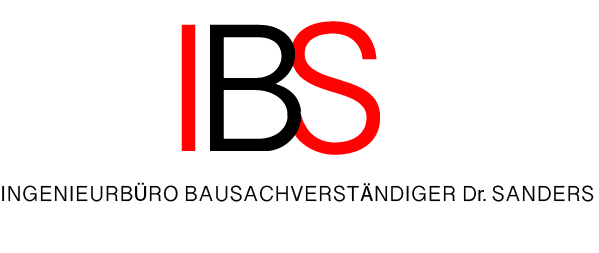                                                                                                     Manitoba Straße 9 						14513 TeltowTel: +49(0)3328 42 89594Mobil: +49(0)176 12223345E-Mail: dr.sanders@ingeniuerbuero-sanders.deInternet: www.ingeniuerbuero-sanders.deFür den Inhalt verantwortlichInhaber: Dr. D.SandersIdentifikationsnummerIdNr.: 71 568 140 939               Gemäß Verordnung (EU) Nr. 524/2013:
               Im Rahmen der Verordnung über Online-Streitbeilegung
             zu Verbraucherangelegenheiten steht Ihnen unter
                    http://ec.europa.eu/consumers/odr/
                    eine Online-Streitbeilegungsplattform
                     der EU-Kommission zur Verfügung.